ERMIScom_Process Evaluation Form                                        Transnational Partner Meeting [1-3]...........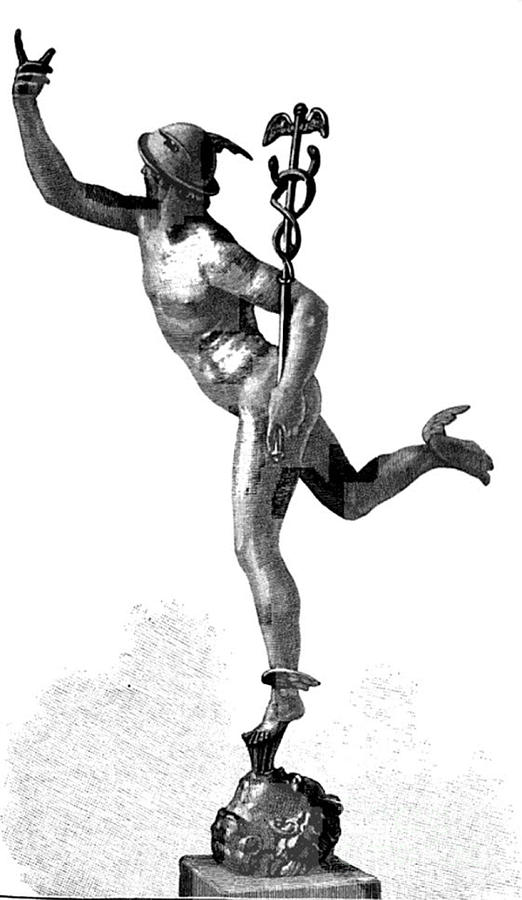 Structure of the projectStructure of the projectStructure of the projectStructure of the projectStructure of the projectStructure of the projectGrading PoorOKGoodVery GoodExcellentI share a common understanding of what the project is about12345I am familiar with the project's aims and objectives12345I am familiar with the project's target groups 12345I know about all the partners' tasks in the project12345I know my organisation's tasks in the project12345The project has a clear structure. The workflow follows a logic sequence. 12345The work process is quite clear to me12345	Comments: 	Comments: 	Comments: 	Comments: 	Comments: 	Comments: Implementation of the project activitiesImplementation of the project activitiesImplementation of the project activitiesImplementation of the project activitiesImplementation of the project activitiesImplementation of the project activitiesGrading PoorOKGoodVery GoodExcellentProject activities comply with the overall objectives of the project12345Deliverables correspond with the activities description as specified in the Application Form 12345It’s possible to realize all project activities till the end of the project12345Comments:Comments:Comments:Comments:Comments:Comments:DisseminationDisseminationDisseminationDisseminationDisseminationDisseminationGrading PoorOKGoodVery GoodExcellentThe web site of the project gives precise and updated information on the project objectives and activities12345Promotional materials reflect the visual identity of the project12345Project is well presented in the media12345Comments:Comments:Comments:Comments:Comments:Comments:Management of the projectManagement of the projectManagement of the projectManagement of the projectManagement of the projectManagement of the projectGrading PoorOKGoodVery GoodExcellentCommunication channels are sufficient to achieve excellent project results12345Coordinator informs all partners on all aspects of activity implementation12345Coordinator informs all partners on financial aspects of the project realization 12345If conflict arose, the partners were able to solve it12345Project events (conferences, workshops, trainings, and study visits) are well structured 12345Project events have good prepared agendas sent on time12345Project events provide enough opportunities to discuss and exchange ideas12345Project events prepare us well for the next steps of the project work12345The management meetings are usually concise and informative12345The minutes of the partners' meetings provide full information, are accurate, clear and useful12345Comments:Comments:Comments:Comments:Comments:Comments:PartnershipPartnershipPartnershipPartnershipPartnershipPartnershipGrading PoorOKGoodVery GoodExcellentAll members of the consortium put much effort in their tasks12345All members of the consortium take responsibility for project activities and results12345All members of the consortium are acknowledging skills and expertise of other project members12345The partnership motivates us to collaborate with the partners in future projects 12345Comments:Comments:Comments:Comments:Comments:Comments:ExploitationExploitationExploitationExploitationExploitationExploitationGrading PoorOKGoodVery GoodExcellentExploitation of the project's results is well determined12345It’s possible to extend project impact during and after project lifetime 12345Sustainability of the project is well planned12345Comments:Comments:Comments:Comments:Comments:Comments: